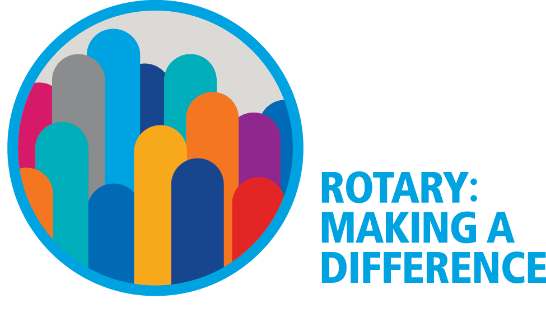 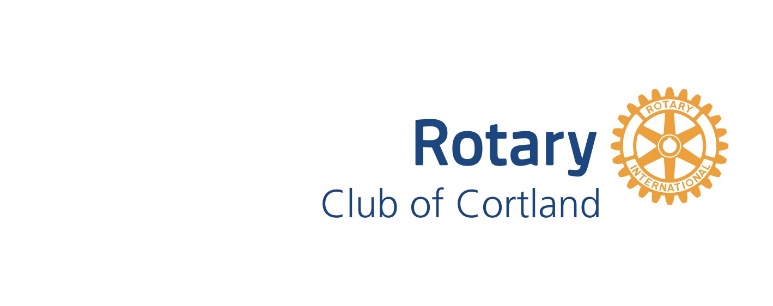 Cortland Rotary Club Board MeetingSeptember 20, 20177:00 a.m.      MinutesPresent: F. Earl, G. VanSant, D. Hamilton, F. Kelly, J. Cadwallader, E. Geibel, R. Stone, K. Tobin, R. Dudgeon, S. Abbey, C. Walters, and D. LarisonThe meeting was called to order by President Ralph at 7:02Approve Secretary’s Minutes for August:S. Abbey moved to accept the minutes as presented, the second was made by G. VanSant. Minutes are approved.Treasurer’s Report	by F. Earl which provides a cash basis for the Club. F. Kelly asked about specific entries like dues. Most of the dues for 2017 -2018 were collected in June of 2017, and appear in last year’s report. Rotary Shelter / District Grant: Forrest has met with John McNerney about the paving. There is some confusion about the actual split of funding. The discussion included the idea to help fund the replacement of bathroom fixtures which is estimated to cost $900. The Board intends that Club members will be asked to support this effort with a contribution. F. Kelly moved to approve the expenditure of $4,000 with the City at Suggett Park’s Rotary Shelter. The motion was seconded by J. Cadwallader. ($2,500 District Grant, $500 from a donor, $1,000 raised by Club Member donations) The motion passed.Pancake Day Committee will meet next week before the Club Meeting. Youth Exchange Committee Report	Rebecca Stone	New York City Trip paymentD. Larison moved to have the Club fund the New York City trip for our two exchange students at a cost of $520/ student. The motion was seconded by F. Kelly. The motion passed.100th Anniversary Update: The committee continues to investigate a major project for our club to get involved with for 2018. Prep work is starting for the Directory so it will be ready to print in 2019. The committee is discussing Friends of Rotary, comprised of Rotary alumni. Other	:President Chuck has asked Evan Geibel to step into the Vice President spot, which he agreed to do. His name will go on this year’s ballet to be the President Elect.Discussion about supporting an effort to fund a service dog for a student. Forrest will follow up. This might be something that the Walter Angel Fund might be used for.Goals 2017 – 2018 M. Whitman and F. Earl are working on a  survey which they hope to have next month.The Club Foundation Dinner will be held November 16, 2017 at Tineli’s in Solon.Discussion about working with the Breakfast Club on additional projects.Adjournment at 8:02						President RalphSincerely submittedDoug LarisonCortland Rotary Secretary